Přihláška do Spolku rodičů a přátel 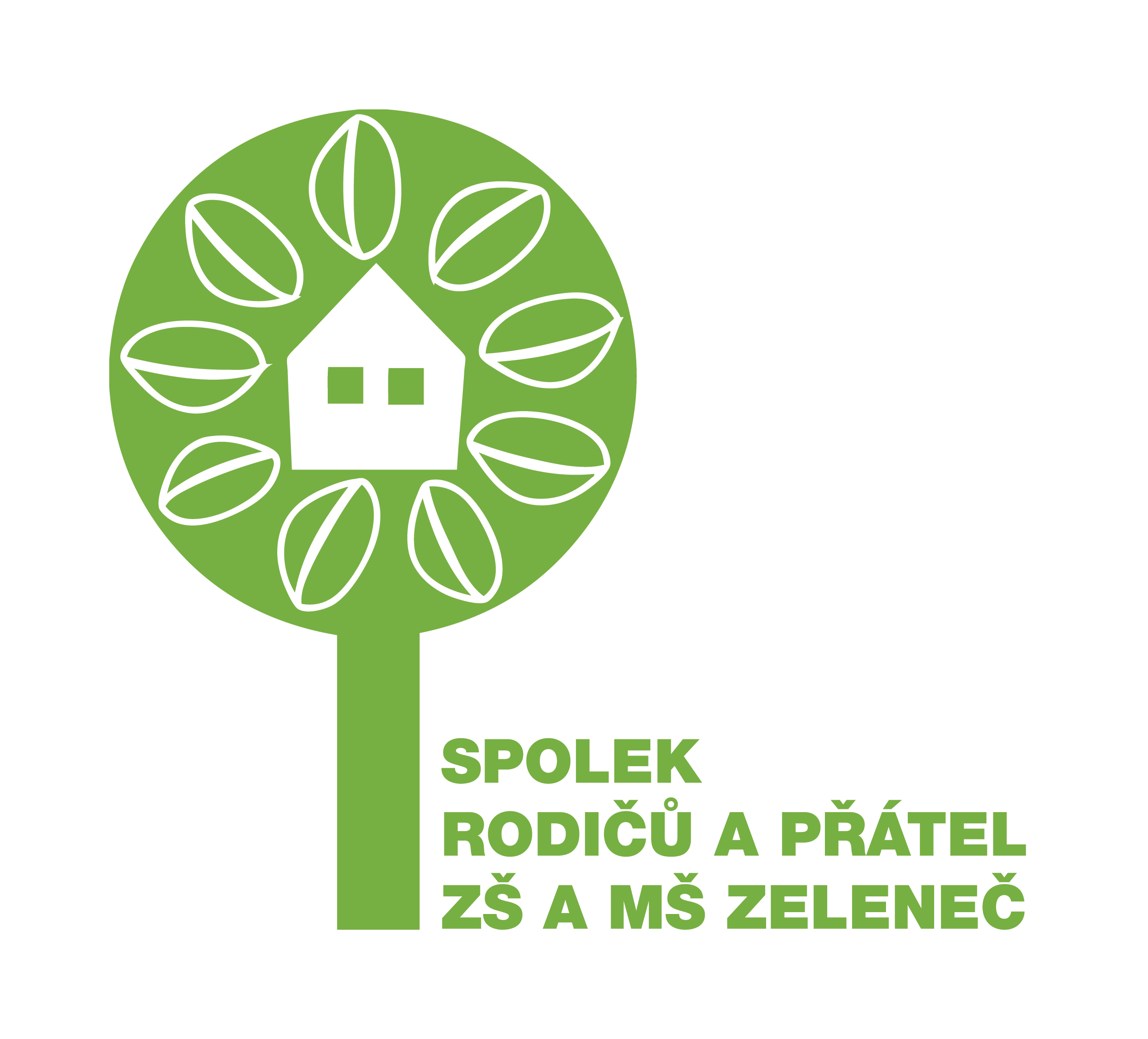 ZŠ a MŠ ZelenečČlenský příspěvek na školní rok 2018/19 ve výši 200 Kč uhraďte na účet č. 2301585056 / 2010 (Fio banka) nejpozději do 1 měsíce od vyplnění přihlášky.Mám zájem vypomáhat spolkuPravidla pro nakládání s osobními údaji naleznete na webu spolku: http://www.spolekzelenec.cz/index.php/gdpr* nepovinný údaj  